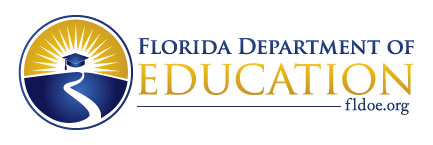 FLORIDA DEPARTMENT OF EDUCATION2021-2022 Request for Application (RFA Discretionary)ESSER II Get There Faster Career Dual Enrollment Pathways Expansion GrantTAPS#22B112Revised *Checklist 12-8-2021Bureau / OfficeDivision of Career and Adult EducationTAPS NumbersTAPS#22B112Program NameGet There Faster Career Dual Enrollment Pathways Expansion GrantSpecific Funding AuthoritiesCFDA Number 84.425D Coronavirus Response and Relief Supplement Appropriation Act, 2021 (CRRSA) - Elementary and Secondary School Emergency Relief Fund (ESSER II)Funding Purpose/PrioritiesIn partnership with Florida’s public-school districts and Florida College System institutions, the Department of Education (Department) is assisting school districts in the expansion of dual enrollment pathways that lead to credentials of value, including career certificates, industry certifications, Associate in Applied Science and Associate in Science degrees. Funds directed to school districts will be in support of the expansion of career dual enrollment and must include collaboration with one or more partner postsecondary institutions from the district postsecondary technical colleges, Florida College System institutions, or State University System institutions. Emphasis should be placed on serving underserved and economically disadvantaged students and communities, creating career dual enrollment options in information technology related disciplines. For the purposes of this grant, expansion refers to increasing the capacity of existing career dual enrollment pathways or the establishment of new career dual enrollment pathways.The Department will focus targeted outreach and prioritize resources for schools that serve large numbers of students who represent achievement gaps, including postsecondary enrollment gaps.  Outreach will increase a focus on alternative high schools and juvenile justice programs.The Department will utilize mid-wage and higher occupations as a quality control valve to ensure that grant awards and the targeted outreach and opportunities above are cultivated in a manner that serves both the long-term benefit of the students as well as sustainability to the workforce communities in which those students are learning.Students will have access to high-quality work-based learning experiences through which they will gain professional mentoring, technical abilities and crucial workplace skills. The Department will include rapid credential opportunities. Agency will allocate a portion of these funds to incentivize participation from secondary schools through expenditures for one-time operating costs or teacher incentives that are directly related to participation.  For Florida College System dual enrollment programs, the school district will be the fiscal agent and responsible for paying directly for or reimbursing the institutions for their program costs in accordance with their local agreements.Total Funding Amount$26,500,000See Allocation Chart in the Attachments sectionType of AwardDiscretionary, Non-competitiveBudget / Program Performance PeriodJanuary 1, 2022, through September 30, 2023Target Population(s)Secondary students enrolling in career dual enrollment programsEligible Applicant(s)Florida Public School DistrictsApplication Due DatePart 1:  Due on or before December 17, 2021   Part 2:  Due on or before March 1, 2022Applications not received by December 17, 2021 – allocation may be re-allocated at the Department’s discretion.Matching RequirementNoneContact PersonsProject Application Support: AssurancesThe Department has developed and implemented a document entitled General Terms, Assurances and Conditions for Participation in Federal and State Programs to comply with:2 C.F.R. 200, Uniform Grant Guidance (UGG) requiring agencies to submit a common assurance for participation in federal programs funded by the United States Education Department (USED); Applicable regulations of other Federal agencies; and State regulations and laws pertaining to the expenditure of state funds In order to receive funding, applicants must have on file with the Department, Office of the Comptroller, a signed statement by the agency head certifying applicant adherence to these General Assurances for Participation in State and Federal Programs. The complete text may be found in Section D of the Green Book. School Districts, State Colleges, State Universities, and State AgenciesThe certification of adherence, currently on file with the Department Comptroller’s Office, shall remain in effect indefinitely. The certification does not need to be resubmitted with this application, unless a change occurs in federal or state law, or there are other changes in circumstances affecting a term, assurance or condition.            Note: The UGG combines and codifies the requirements of eight Office of Management and Budget (OMB) Circulars: A-89, A-102 (former 34 CFR part 80), A-110 (former 34 CFR part 74), A-21, A-87, A-122, A-133, A-50. For the FDOE this means that the requirements in EDGAR Parts 74 and 80 have also been subsumed under the UGG. The final rule implementing the UGG was published in the Federal Register on December 19, 2014 and became effective for new and continuation awards issued on or after December 26, 2014.Technical assistance documents and other materials related to the UGG, including frequently asked questions and webinar recordings, are available at The Chief Financial Officers Council web site: https://cfo.gov/cofar. Program-Specific AssurancesIn order to receive funding, applicants must submit the signed ESSER II Assurances released concurrently with this Request for Application located in the attachment section.Risk AnalysisEvery agency must complete a Risk Analysis form. The appropriate DOE 610 or DOE 620 form will be required prior to a project award being issued. The Risk Analysis must be submitted with the application. If an agency is submitting applications for multiple programs, only one Risk Analysis is required. School Districts, State Colleges, State Universities, and State Agencies must use the DOE 610 form. Once submitted and approved, the risk analysis will remain in effect unless changes are required by changes in federal or state law, changes in the circumstances affecting the financial and administrative capabilities of the agency or requested by the Department. A change in the agency head or the agency’s head of financial management requires an amendment to the form. The DOE 610 form may be found at http://www.fldoe.org/core/fileparse.php/5625/urlt/doe610.xlsNon-participation in the training program may result in termination of payment(s) until training is completed.Funding MethodFederal Cash Advance (Public Entities only as authorized by the FDOE)Federal cash advances will be made by state warrant or electronic funds transfer (EFT) to a recipient or subrecipient for disbursements. For federally funded programs, requests for federal cash advance must be made through Department’s Florida Grants System (FLAGS). Supporting documentation for expenditures should be kept on file at the program. Examples of such documentation include, but are not limited to, payroll records, contracts, invoices with check numbers verifying payment and/or bank statements—all or any of these items must be available upon request.Fiscal Records Requirements and DocumentationThe school district will ensure students in charter schools are supported with these grant funds; pursuant to section 1002.33(17)(c), Florida Statutes, school district local education agencies (LEAs) shall provide an allocation to all charter schools within its district. Applicants must complete a Budget Narrative form, DOE101. Budget forms must be completed to provide sufficient information to enable the Department reviewers to understand the nature and reason for the line-item cost.All accounts, records, and other supporting documentation pertaining to all costs incurred shall be maintained by the recipient for five years.  Supporting documentation for expenditures is required for all funding methods.  Examples of such documentation include but are not limited to: invoices with check numbers verifying payment, and/or bank statements; time and effort logs for staff, salary/benefits schedules for staff.  All must be available upon request.Funded projects and any amendments are subject to the procedures outlined Department Project Application and Amendment Procedures for Federal and State Programs (Green Book) and the General Assurances for Participation in Federal and State Programs, which may be found at: http://www.fldoe.org/finance/contracts-grants-procurement/grants-management/project-application-amendment-procedur.stml.Budgeted items must correlate with the narrative portion of the project application that describes the specific activities, tasks and deliverables to be implemented.All project recipients must submit a completed DOE 399 form, Final Project Disbursement Report, to the Florida Department of Education, Comptroller’s Office, by November 15, 2023.Records RetentionIt is the responsibility of the fiscal agency to retain records for financial transactions and supporting documentation for auditing purposes. If records are requested by the Florida Department of Education or the State of Florida Division of Financial Services, all records must be provided. Records should be maintained for five years from the last day of the program or longer if there is an ongoing investigation or audit.Amendment ProceduresAll Funded programs and any amendments are subject to the procedures outlined in the FDOE Project Application and Amendment Procedures for Federal and State Programs (Green Book) and the General Assurances for Participation in Federal and State Programs, which may be found at http://www.fldoe.org/finance/contracts-grants-procurement/grants-management/project-application-amendment-procedur.stml.Project amendments may be proposed by the project recipient or by the DOE Program Manager. Program and budget amendments to approved project applications for all programs shall be prepared by project recipients on the Project Amendment Request Form (DOE 150) and the Budget Amendment Narrative Form (DOE 151) available on the Division of Career and Adult Education Grants website at: http://www.fldoe.org/academics/career-adult-edu/funding-opportunities/A project recipient may not begin to expend or obligate federal funds under a project amendment until the latter of the following two dates: (1) the date the Department receives the amendment in substantially approvable form or (2) the date approved by the Department Program Manager.Budgeted items must correlate with the narrative portion of the project application that describes the specific activities, tasks and deliverables to be implemented.	Allowable Expenses:Program funds must be used solely for activities that directly support the accomplishment of the program purpose, priorities and expected outcomes during the program period. All expenditures must be consistent with the approved application, as well as applicable state and federal laws, regulations and guidance.Allowable expenses include:Costs for transportationInstructional personnelTuition and feesBooks and materials, supplies, uniformsIndustry certification examination costs, including administration costsWages or costs for work-based learning or internships/pre-apprenticeshipsCareer planning and job referral servicesEquipment needed for program expansionPermissible infrastructure renovationUnallowable Expenses: Below are other generally unallowable expenses.Meals, refreshments or snacks Incentives (e.g., gift cards, plaques, trophies, stickers, t-shirts, give-a-ways)DecorationsAdvertisementPromotional or marketing items (e.g., flags, banners) Purchase of facilities or vehicles (e.g., buildings, buses, vans, cars)Land acquisitionFurnitureCosts not allowable for federal programs per the USDE General Administration Regulations (EDGAR), which may be found at https://www2.ed.gov/policy/fund/reg/edgarReg/edgar.html  and the Reference Guide for State Expenditures, which may be found at https://www.myfloridacfo.com/Division/AA/Manuals/documents/ReferenceGuideforStateExpenditures.pdfPursuant to guidance issued by the U.S. Department of Education, “The [U.S. Department of Education] generally does not consider the following to be an allowable use of ESSER II funds, under any part of section 313: 1) subsidizing or offsetting executive salaries and benefits of individuals who are not employees of the SEA or LEAs or 2) expenditures related to state or local teacher or faculty unions or associations.Local Administrative CostLocal educational agencies (LEAs) may take reasonable and necessary administrative costs, to include direct and indirect costs. Indirect costs may be taken up to the negotiated, unrestricted indirect cost rate. However, to ensure that the total administrative costs are reasonable, the total direct and indirect costs may not exceed five percent (5%) of the LEA’s total award.State Requirement The Florida Administrative Code, Rule, 69I-72.002, Threshold for Recording Tangible Personal Property for Inventory Purposes states:  All tangible personal property with a value or cost of $5,000 or more and having a projected useful life of one year or more shall be recorded in the state’s financial system as property for inventory purposes. Rule, 69I-72.003, Recording of Property, states: Maintenance of Property Records – Custodians shall maintain adequate records of property in their custody.Access and EquityThe recipient will comply with all federal statutes relating to nondiscrimination. (These include but are not limited to Title VI of the Civil Rights Act of 1964 [P.L. 88-352], which prohibits discrimination on the basis of race, color, or national origin; Title IX of the Education Amendments of 1972, as amended [20 U.S.C. 1681-1683 and 1685-1686], which prohibits discrimination on the basis of sex; Section 504 of the Rehabilitation Act of 1973, as amended [29 U.S.C. 794], which prohibits discrimination on the basis of handicaps; the Age Discrimination Act of 1975, as amended [42 U.S.C. 6101-6107], which prohibits discrimination on the basis of age; Title II of the Genetic Information Nondiscrimination Act (GINA) of 2008 [P.L. 110-233], 29 CFR 635.10 (c)(1), which prohibits the use of genetic information in making employment decisions, restricts employers and other entities covered by Title II (employment agencies, labor organizations and joint labor-management training and apprenticeship programs - referred to as "covered entities") from requesting, requiring or purchasing genetic information, and strictly limits the disclosure of genetic information.)State of Florida, Executive Order 11-116 The employment of unauthorized aliens by any contractor is considered a violation of section 274A(e) of the Immigration and Nationality Act. If the contractor knowingly employs unauthorized aliens, such violation shall be cause for unilateral cancellation of the contract. In addition, pursuant to Executive Order 11-116, for all contracts providing goods or services to the state in excess of nominal value; (a) the Contractor will utilize the E-verify system established by the U.S. Department of Homeland Security to verify the employment eligibility of all new employees hired by the contractor during the Contract term, (b) require that Contractors include in such subcontracts the requirement that subcontractors performing work or providing services pursuant to the state contract utilize the E-Verify system to verify the employment eligibility of all new employees hired by the subcontractor during the contract term. Executive Order 11-116 may be viewed at: http://www.flgov.com/wp-content/uploads/orders/2011/11-116-suspend.pdf.State of Florida, Executive Order 20-44In accordance with Executive Order 20-44, each grantee meeting the following criteria: 1) all entities named in statute with which the agency must form a sole source, public private agreement and 2) all entities that, through contract or other agreement with the State, annually receive 50% or more of their budget from the State or from a combination of State and Federal funds shall provide to the department an annual report in the format required by the department. This report shall detail the total compensation for the entities’ executive leadership teams. Total compensation shall include salary, bonuses, cashed in leave, cash equivalents, severance pay, retirement benefits, deferred compensation, real-property gifts, and any other payout. In addition, the grantee shall submit with the annual report the most recent Return of Organization Exempt from Income Tax, Form 990, if applicable, or shall indicate that the grantee is not required to file such Form 990.  This report shall be submitted by March 1 of each year. Executive Order 20-44 may be obtained via this link:https://www.flgov.com/wp-content/uploads/orders/2020/EO_20-44.pdfIntellectual Property State RequirementThe awarded agency is subject to the following additional provisions:A. Anything by whatsoever designation it may be known, that is produced by, or developed in connection with this Grant/Contract shall become the exclusive property of the State of Florida and may be copyrighted, patented, or otherwise restricted as provided by Florida or federal law. Neither the Grantee/Contractor nor any individual employed under this Grant/Contract shall have any proprietary interest in the product.B. With respect to each Deliverable that constitutes a work of authorship within the subject matter and scope of U.S. Copyright Law, 17 U.S.C. Sections 102-105, such work shall be a "work for hire" as defined in 17 U.S.C. Section 101 and all copyrights subsisting in such work for hire shall be owned exclusively by the Department pursuant to s. 1006.39, F.S., on behalf of the State of Florida.C. In the event it is determined as a matter of law that any such work is not a "work for hire," grantee shall immediately assign to the Department all copyrights subsisting therein for the consideration set forth in the Grant/Contract and with no additional compensation.D. The foregoing shall not apply to any pre-existing software, or other work of authorship used by Grantee/Contractor, to create a Deliverable but which exists as a work independent of the Deliverable, unless the pre-existing software or work was developed by Grantee pursuant to a previous Contract/Grant with the Department or a purchase by the Department under a State Term Contract.E. The Department shall have full and complete ownership of all software developed pursuant to the Grant/Contract including without limitation:1. The written source code;2. The source code files;3. The executable code;4. The executable code files;5. The data dictionary;6. The data flow diagram;7. The work flow diagram;8. The entity relationship diagram; and9. All other documentation needed to enable the Department to support, recreate, revise, repair, or otherwise make use of the software.Performance ReportingParticipating schools and districts must provide student-level participation and outcome data to the Department and the Department will compile data on participating students’ demographics, education metrics prior to participation, and educational and occupational metrics post-participation, including G.P.A., diplomas earned, postsecondary enrollment, certifications and credentials earned, including certifications and credentials stacked, employment, industry and salary data, as applicable. The Department will study the efficacy and outcomes of this program design and provide findings and policy recommendations to the Governor and Legislature by July 1, 2023.Quarterly ReportsSchool districts must submit bi-annual reports by the following dates:July 15, 2022January 15, 2023July 15, 2023Annual ReportsSchool districts must submit annual reports by the following dates:December 31, 2022December 31, 2023Prior to the submission deadline, FDOE will release guidelines for agencies to transmit an electronic file to report all information required. For all new career dual enrollment pathways, school districts will be required to complete a detailed career pathway template upon completion.Financial Consequences The contract manager shall periodically review the progress made on the activities and deliverables listed. If the recipient fails to meet and comply with the deliverables established in the scope of work, or to make appropriate progress on the activities and/or towards the deliverables and they are not resolved within two weeks of notification, the contract manager may consider moving some or all the remaining funds to another recipient, which may be a subrecipient, to complete the deliverables of the grant.Local Application InstructionsTo secure a January 1, 2022, Grant Award Notification start date agencies MUST complete Part 1.  The application must be submitted in the following stages:​How to submit the application to the Department:All required forms must be submitted electronically to the Office of Grants Management via ShareFile TAPS# 22B112 according to the following naming conventions: Application DocumentsDOE 100A, Project Application FormThe school districts must complete the form and submit it with a signature from the agency head or other authorized person. See Attachment B for form.Notes: All required forms have signatures by an authorized entity. The Department will accept electronic signatures from the agency head in accordance with section 668.50(2)(h), Florida Statutes. An “electronic signature” means an electronic sound, symbol, or process attached to or logically associated with a record and executed or adopted by the person with the intent to sign the record. FDOE will accept as an electronic signature a scanned or PDF copy of a hardcopy signature. FDOE will also accept a typed signature if the document is uploaded by the individual signing the document. B. AssurancesThe school district must complete the assurances form and submit it with a signature from the agency head or other authorized person.See Attachment C for form.C. Dual Enrollment Program Expansion Proposal and Budget Narrative Excel WorkbookComplete all required tabs with narrative, data and budget information in the Excel document. The required sections include:	Title Page with contact information	Tab A – Narrative	Tab B – Enrollment	Tab C – DOE 101S	Tab D – GEPA statementAgencies will not be authorized to draw down funds until Part 2 of the application is approved.Conditions for Acceptance of Part 1  (Due to FDOE on or before December 17, 2021)The requirements listed below must be met for applications to be considered for issuance of DOE 200 Award Notification:Application includes required forms: Signed DOE100A Form (signed by an authorized agency head) and Signed assurances All required forms must have the assigned TAPS Number included on the form.All required forms have signatures by an authorized entity. The Department will accept electronic signatures from the agency head in accordance with s. 668.50(2)(h), F.S.NOTE: Applications signed by officials other than the appropriate agency head identified above must have a letter signed by the agency head, or documentation citing action of the governing body delegating authority to the person to sign on behalf of said official. Attach the letter or documentation to the DOE 100A when the application is submitted. An “electronic signature” means an electronic sound, symbol, or process attached to or logically associated with a record and executed or adopted by the person with the intent to sign the record.FDOE will accept as an electronic signature a scanned or PDF copy of a hardcopy signature.FDOE will also accept a typed signature if the document is uploaded by the individual signing the document.Forms must be submitted electronically to the Office of Grants Management via ShareFile in TAPS# 22B112Conditions for Acceptances of Part 2 (Due to FDOE on or before March 1, 2022)
The requirements listed below must be met for applications to be complete and agencies authorized to begin expending funds and implementing the dual enrollment expansion:Application includes required Excel proposal: Dual Enrollment Program Expansion Proposal and Budget Narrative Excel WorkbookExcel workbook must be submitted electronically to the Office of Grants Management via ShareFile in TAPS# 22B112. Method of ReviewEligible recipient application will be reviewed for approval by Department staff based on evidence that the narrative criteria have been met. Eligible recipients may be asked to revise and/or change content stated in their application to be approved for funding. Fiscal information will be reviewed by the Division of Career and Adult Education Staff and Office of Grants Management staff. The Application Review Criteria and Checklist found in the Attachments section will also be used by FDOE staff to review applications. AttachmentsA	Allocation ChartB	DOE 100A, Project Application FormC	Career Dual Enrollment Grant Assurance FormD	Application Review Criteria and ChecklistATTACHMENT A – ALLOCATION CHARTATTACHMENT B FLORIDA DEPARTMENT OF EDUCATION 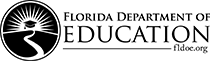 PROJECT APPLICATIONInstructions for Completion of DOE 100AIf not pre-populated, enter name and TAPS number of the program for which funds are requested.Enter name and mailing address of eligible applicant. The applicant is the public or non-public entity receiving funds to carry out the purpose of the project.Enter the total amount of funds requested for this project.Enter requested information for the applicant’s program and fiscal contact person(s). These individuals are the people responsible for responding to all questions, programmatic or budgetary regarding information included in this application. The Data Universal Numbering System (DUNS), or unique agency identifier number, requirements are explained on page A-2 of the Green Book. The Applicant name must match the name associated with their DUNS registration. The Physical/Facility address and Federal Employer Identification Number/Tax Identification Number (FEIN/FEID or TIN) (also known as) Employer Identification Number (EIN) are collected for department reporting.The original signature of the appropriate agency head is required. The agency head is the school district superintendent, university or community college president, state agency commissioner or secretary, or the chairperson of the Board for other eligible applicants.Note: Applications signed by officials other than the appropriate agency head identified above must have a letter signed by the agency head, or documentation citing action of the governing body delegating authority to the person to sign on behalf of said official. Attach the letter or documentation to the DOE 100A when the application is submitted.DOE 100ARevised January 2021	Page 2 of 2	Richard Corcoran, CommissionerATTACHMENT C – CAREER DUAL ENROLLMENT ASSURANCESPROGRAMMATIC, FISCAL, AND REPORTING ASSURANCESThe Applicant assures the following:PROGRAMMATIC, FISCAL, AND REPORTING ASSURANCESThe [Local Educational Agency Chief Executive Officer, or his/her authorized representative] assures the following: The LEA acknowledges that the U.S. Department of Education generally does not consider the following to be an allowable use of ESSER II funds: 1) subsidizing or offsetting executive salaries and benefits of individuals who are not employees of the SEA or LEAs or 2) expenditures related to state or local teacher or faculty unions or associations.The LEA and any other entity that receives ESSER funds through the subgrant awarded hereunder will, to the greatest extent practicable, continue to compensate its employees and contractors during the period of any disruptions or closures related to COVID-19 in compliance with Section 315 of the CRRSA Act. In addition, the LEA will continue to pay employees and contractors to the greatest extent practicable based on the unique financial circumstances of the entity. ESSER II funds generally will not be used for bonuses, merit pay, or similar expenditures, unless related to disruptions or closures resulting from COVID-19. The LEA will comply with all reporting requirements, and submit required reports to the Florida Department of Education at such time and in such manner and containing such information as the department may subsequently require. The LEA shall be prepared to provide detailed accounting of the use of funds provided hereunder, including how the LEA is using funds to measure and address learning loss among students disproportionately affected by coronavirus and school closures, including low-income students, children with disabilities, English learners, racial and ethnic minorities, students experiencing homelessness, and children and youth in foster care.The LEA will cooperate with any examination of records with respect to such funds by making records available for inspection, production, and examination, and authorized individuals available for interview and examination, upon the request of (i) the Florida Department of Education, the Florida Auditor General; (ii) the Department and/or its Inspector General; or (iii) any other federal or state agency, commission, or department in the lawful exercise of its jurisdiction and authority. 6.	The LEA agrees to submit Part 2 of the application with identified career pathways that will be developed for career dual enrollment opportunities.7.	The LEA agrees to implement new or expand existing career dual enrollment pathways opportunities with the expectation of new student enrollments in the 2022-23 academic year. 8.	The LEA agrees to comply with all statutory and regulatory requirements for career dual enrollment (Section 1007.271, F.S., and Rule 6A-6.0575, F.A.C.,).Local Educational Agency Chief Executive Officer or Authorized Representative Get There Faster Career Dual Enrollment Pathways Expansion Grant Funds (GEER Fund CRRSA Act)APPLICATION REVIEW CRITERIA AND CHECKLISTTAPS# 22B112All Applicants must download the Career Dual Enrollment Grant Application RFA “Word” file and Excel Workbook. Submit all documents both Part 1 and Part 2 electronically to FDOE Office of Grants Management in the established ShareFile folder TAPS#22B112 by the assigned due dates.Articulation and Career Education PolicyElizabeth Moya, Assistant Vice Chancellorelizabeth.moya@fldoe.org850-245-9943Grants Management Contact Lynn TalleyLynn.Talley@fldoe.org 850-245-5129SubmissionRequired UploadsDocumentsDue Date Part 1A. Signed DOE100A Form (signed by an authorized agency head)B. Signed assurances documentAttachment BAttachment CDecember 17, 2021Part 2C. Dual enrollment program expansion proposal and Budget Narrative Excel Workbook (includes DOE 101S)See Excel workbookMarch 1, 2022FileSubmission FormatNaming Convention(Replace 999 with your agency number)A. Application DOE 100APDF999 Career Dual Enrollment Pathways 100A.pdfB. AssurancesPDF999 Career Dual Enrollment Pathways Assurances.pdfC. Dual enrollment program expansion proposal and Budget Narrative Excel WorkbookExcel999 Career Dual Enrollment Pathways Proposal.xlsxDISTRICT #DISTRICTTOTAL1Alachua County School Board$324,8502Baker County School Board$220,6303Bay County School Board$309,7904Bradford County School Board$211,4505Brevard County School Board$533,0806Broward County School Board$1,434,2907Calhoun County School Board$208,9808Charlotte County School Board$278,8609Citrus County School Board$268,83010Clay County School Board$381,40011Collier County School Board$421,45012Columbia County School Board$240,82013Miami-Dade County School Board$1,801,81014DeSoto County School Board$220,03015Dixie County School Board$208,64016Duval County School Board$725,67017Escambia County School Board$370,28018Flagler County School Board$264,15019Franklin County School Board$204,33020Gadsden County School Board$218,95021Gilchrist County School Board$211,28022Glades County School Board$204,11023Gulf County School Board$207,95024Hamilton County School Board$206,36025Hardee County School Board$221,40026Hendry County School Board$237,48027Hernando County School Board$304,27028Highlands County School Board$252,41029Hillsborough County School Board$1,124,49030Holmes County School Board$213,30031Indian River County School Board$281,51032Jackson County School Board$227,07033Jefferson-Somerset Academy$202,84034Lafayette County School Board$205,30035Lake County School Board$394,37036Lee County School Board$633,78037Leon County School Board$346,86038Levy County School Board$220,57039Liberty County School Board$205,31040Madison County School Board$210,45041Manatee County School Board$413,20042Marion County School Board$395,81043Martin County School Board$289,45044Monroe County School Board$235,99045Nassau County School Board$256,32046Okaloosa County School Board$333,43047Okeechobee County School Board$230,13048Orange County School Board$1,138,39049Osceola County School Board$524,78050Palm Beach County School Board$1,083,13051Pasco County School Board$542,68052Pinellas County School Board$660,06053Polk County School Board$679,17054Putnam County School Board$242,74055St. Johns County School Board$397,98056St. Lucie County School Board$395,31057Santa Rosa County School Board$332,42058Sarasota County School Board$403,93059Seminole County School Board$519,11060Sumter County School Board$237,76061Suwannee County School Board$224,80062Taylor County School Board$208,69063Union County School Board$208,64064Volusia County School Board$478,57065Wakulla County School Board$222,49066Walton County School Board$241,69067Washington County School Board$215,09069Florida A&M University (FAMU)$102,51070Florida Atlantic University (FAU PB)$109,23073Florida State University (FSU Leon)$110,18074University of Florida (UF)$106,920Please return grant application to:Office of Grants Management - ShareFile System TAP# 22B112Telephone: (850) 245-0496A) Program Name:ESSER II Fund under the Coronavirus Response and Relief Supplemental Appropriations (CRRSA) Act, 2021, Pub. L. No. 116260, Get There Faster Career Dual Enrollment Pathways Expansion GrantTAPS NUMBER: 22B112A) Program Name:ESSER II Fund under the Coronavirus Response and Relief Supplemental Appropriations (CRRSA) Act, 2021, Pub. L. No. 116260, Get There Faster Career Dual Enrollment Pathways Expansion GrantTAPS NUMBER: 22B112DOE USE ONLYDate ReceivedB) Name and Address of Eligible Applicant:B) Name and Address of Eligible Applicant:B) Name and Address of Eligible Applicant:DOE USE ONLYDate ReceivedB) Name and Address of Eligible Applicant:B) Name and Address of Eligible Applicant:B) Name and Address of Eligible Applicant:Project Number (DOE Assigned)C)	Total Funds Requested:$DOE USE ONLY	C)	Total Funds Requested:$DOE USE ONLY	D)Applicant Contact & Business InformationD)Applicant Contact & Business InformationC)	Total Funds Requested:$DOE USE ONLY	C)	Total Funds Requested:$DOE USE ONLY	Contact Name:Fiscal Contact Name:Telephone Numbers:C)	Total Funds Requested:$DOE USE ONLY	C)	Total Funds Requested:$DOE USE ONLY	Mailing Address:E-mail Addresses:C)	Total Funds Requested:$DOE USE ONLY	C)	Total Funds Requested:$DOE USE ONLY	Physical/Facility Address:DUNS number:FEIN number:CERTIFICATIONI,	, (Please Type Name) as the official who is authorized to legally bind the agency/organization, do hereby certify to the best of my knowledge and belief that all the information and attachments submitted in this application are true, complete and accurate, for the purposes, and objectives, set forth in the RFA or RFP and are consistent with the statement of general assurances and specific programmatic assurances for this project. I am aware that any false, fictitious or fraudulent information or the omission of any material fact may subject me to criminal, or administrative penalties for the false statement, false claims or otherwise. Furthermore, all applicable statutes, regulations, and procedures; administrative and programmatic requirements; and procedures for fiscal control and maintenance of records will be implemented to ensure proper accountability for the expenditure of funds on this project. All records necessary to substantiate these requirements will be available for review by appropriate state and federal staff. I further certify that all expenditures will be obligated on or after the effective date and prior to the termination date of the project. Disbursements will be reported only as appropriate to this project, and will not be used for matching funds on this or any special project, where prohibited.Further, I understand that it is the responsibility of the agency head to obtain from its governing body the authorization for the submission of this application.CERTIFICATIONI,	, (Please Type Name) as the official who is authorized to legally bind the agency/organization, do hereby certify to the best of my knowledge and belief that all the information and attachments submitted in this application are true, complete and accurate, for the purposes, and objectives, set forth in the RFA or RFP and are consistent with the statement of general assurances and specific programmatic assurances for this project. I am aware that any false, fictitious or fraudulent information or the omission of any material fact may subject me to criminal, or administrative penalties for the false statement, false claims or otherwise. Furthermore, all applicable statutes, regulations, and procedures; administrative and programmatic requirements; and procedures for fiscal control and maintenance of records will be implemented to ensure proper accountability for the expenditure of funds on this project. All records necessary to substantiate these requirements will be available for review by appropriate state and federal staff. I further certify that all expenditures will be obligated on or after the effective date and prior to the termination date of the project. Disbursements will be reported only as appropriate to this project, and will not be used for matching funds on this or any special project, where prohibited.Further, I understand that it is the responsibility of the agency head to obtain from its governing body the authorization for the submission of this application.CERTIFICATIONI,	, (Please Type Name) as the official who is authorized to legally bind the agency/organization, do hereby certify to the best of my knowledge and belief that all the information and attachments submitted in this application are true, complete and accurate, for the purposes, and objectives, set forth in the RFA or RFP and are consistent with the statement of general assurances and specific programmatic assurances for this project. I am aware that any false, fictitious or fraudulent information or the omission of any material fact may subject me to criminal, or administrative penalties for the false statement, false claims or otherwise. Furthermore, all applicable statutes, regulations, and procedures; administrative and programmatic requirements; and procedures for fiscal control and maintenance of records will be implemented to ensure proper accountability for the expenditure of funds on this project. All records necessary to substantiate these requirements will be available for review by appropriate state and federal staff. I further certify that all expenditures will be obligated on or after the effective date and prior to the termination date of the project. Disbursements will be reported only as appropriate to this project, and will not be used for matching funds on this or any special project, where prohibited.Further, I understand that it is the responsibility of the agency head to obtain from its governing body the authorization for the submission of this application.CERTIFICATIONI,	, (Please Type Name) as the official who is authorized to legally bind the agency/organization, do hereby certify to the best of my knowledge and belief that all the information and attachments submitted in this application are true, complete and accurate, for the purposes, and objectives, set forth in the RFA or RFP and are consistent with the statement of general assurances and specific programmatic assurances for this project. I am aware that any false, fictitious or fraudulent information or the omission of any material fact may subject me to criminal, or administrative penalties for the false statement, false claims or otherwise. Furthermore, all applicable statutes, regulations, and procedures; administrative and programmatic requirements; and procedures for fiscal control and maintenance of records will be implemented to ensure proper accountability for the expenditure of funds on this project. All records necessary to substantiate these requirements will be available for review by appropriate state and federal staff. I further certify that all expenditures will be obligated on or after the effective date and prior to the termination date of the project. Disbursements will be reported only as appropriate to this project, and will not be used for matching funds on this or any special project, where prohibited.Further, I understand that it is the responsibility of the agency head to obtain from its governing body the authorization for the submission of this application.E)	 	     		 	Signature of Agency Head	Title	DateE)	 	     		 	Signature of Agency Head	Title	DateE)	 	     		 	Signature of Agency Head	Title	DateE)	 	     		 	Signature of Agency Head	Title	DateDOE 100ARevised January 2021Page 1 of 2Richard Corcoran, CommissionerPrinted NameSignatureDatePlace in the following orderItemDOE StaffCheck appropriate boxbelowDOE StaffCheck appropriate boxbelowCompleteIncomplete1.*Part 1: Due on or before December 17, 2021   A. Signed DOE100A Form (signed by an authorized agency head)B. Signed assurances document2.Part 2: Due on or before March 1, 2022C. Career Dual Enrollment Pathways Expansion Grant Excel Workbook with Budget Narrative 101S (Excel)